CHAMP D’APPRENTISSAGE n° 1: « Réaliser une performance motrice maximale mesurable à une échéance donnée »Courses, sauts, lancers, natation, etc.Principes d’évaluationL’AFL1 s’évalue le jour du CCF en croisant la performance réalisée et l’efficacité technique, par une épreuve de référence respectant le référentiel national du champ d’apprentissageL’AFL2 et l’AFL3 s’évaluent au fil de la séquence d’enseignement et éventuellement le jour de l’épreuve, en référence aux repères nationauxPour l’AFL2, l’évaluation peut s’appuyer sur un carnet d’entraînement ou un outil de recueil de données. Pour l’AFL3, l‘élève est évalué sur au moins un rôle choisi parmi deux proposés par l’équipe L’équipe pédagogique spécifie l’épreuve d’évaluation du CCF et les repères nationaux dans l’APSA support de l’évaluation ; elle définit les barèmes de performance de part et d’autre de la référence nationale dans les différentes spécialités retenues. Barème et notation L’AFL1 est noté sur 12 pointsLes AFL2 et 3 sont notés sur 8 points. La répartition des 8 points est au choix des élèves avec trois possibilités de répartition : AFL2 = 4 pts / AFL3 = 4 pts ; AFL2 = 6 pts / AFL3 = 2 pts ; AFL2 = 2 pts / AFL3 = 6 ptsChoix possibles pour les élèves AFL1 : le mode de nage, la répartition d’un nombre d’essais de l’épreuve, le type de départ, d’élan, de virage… …AFL2 et AFL3 : le poids relatif dans l’évaluationAFL3 : un rôle évalué parmi deux proposés par l’équipe EPS, les partenaires (d’entraînement et/ou d’épreuve). Repères d’évaluation de l’AFL1 « S’engager pour produire une performance maximale à l’aide de techniques efficaces, en gérant les efforts musculaires et respiratoires nécessaires et en faisant le meilleur compromis entre l’accroissement de vitesse d’exécution et de précision ».Repères d’évaluation de l’AFL2 : S’entraîner, individuellement et collectivement, pour réaliser une performance.A l’aide d’un carnet d’entrainement ou d’un recueil de donnéesRepères d’évaluation de l’AFL3 : Choisir et assumer les rôles qui permettent un fonctionnement collectif solidaireL’élève est évalué dans au moins un rôle qu'il a choisi parmi au minimum deux propositions faites par l’équipe EPSLes seuils de performance fixés au niveau national Pour les épreuves/Apsa non disponibles dans cette annexe (biathlon, cross-training, combiné athlétique, etc.), la construction des éléments de notation demeure sous la responsabilité des équipes d’établissements et des commissions académiques en cohérence avec : - les seuils de performance présentés dans le tableau ci-dessous ; - les niveaux de pratique UNSS ; - le registre d’effort sollicité au regard du milieu (nature du terrain, dénivelé, etc.) ; - la nature de l’épreuve (combinée, enchainée ou unique) ; - le parcours de formation. Annexe 1 : les seuils de performance fixés au niveau nationalPrincipe d’élaboration des épreuves du champ d’apprentissagePrincipe d’élaboration des épreuves du champ d’apprentissagePrincipe d’élaboration des épreuves du champ d’apprentissagePrincipe d’élaboration des épreuves du champ d’apprentissagePrincipe d’élaboration des épreuves du champ d’apprentissagePrincipe d’élaboration des épreuves du champ d’apprentissagePrincipe d’élaboration des épreuves du champ d’apprentissagePrincipe d’élaboration des épreuves du champ d’apprentissagePrincipe d’élaboration des épreuves du champ d’apprentissagePrincipe d’élaboration des épreuves du champ d’apprentissagePrincipe d’élaboration des épreuves du champ d’apprentissagePrincipe d’élaboration des épreuves du champ d’apprentissagePrincipe d’élaboration des épreuves du champ d’apprentissagePrincipe d’élaboration des épreuves du champ d’apprentissagePrincipe d’élaboration des épreuves du champ d’apprentissagePrincipe d’élaboration des épreuves du champ d’apprentissagePrincipe d’élaboration des épreuves du champ d’apprentissagePrincipe d’élaboration des épreuves du champ d’apprentissagePrincipe d’élaboration des épreuves du champ d’apprentissagePrincipe d’élaboration des épreuves du champ d’apprentissagePrincipe d’élaboration des épreuves du champ d’apprentissagePrincipe d’élaboration des épreuves du champ d’apprentissagePrincipe d’élaboration des épreuves du champ d’apprentissagePrincipe d’élaboration des épreuves du champ d’apprentissagePrincipe d’élaboration des épreuves du champ d’apprentissagePrincipe d’élaboration des épreuves du champ d’apprentissagePrincipe d’élaboration des épreuves du champ d’apprentissagePrincipe d’élaboration des épreuves du champ d’apprentissageL’épreuve : Elle vise la recherche d’une performance maximale mesurée et/ou chronométrée ; elle peut combiner plusieurs activités (ex. : combiné athlétique, biathlon, cross-training, multi-nages, etc.) ; elle peut être collective ; elle doit permettre à tous les élèves de travailler et de récupérer de manière cohérente avec la filière énergétique prioritairement sollicitée. Élément 1 : Se compose des meilleures performances. Un seuil de performance médian (3/6 points) est fixé nationalement et présenté dans l’annexe 1. Le reste du barème est à construire par les établissements. Élément 2 : Son évaluation doit nécessairement prendre la forme d’un indice technique constitué d’indicateurs chiffrés. Ceux-ci sont à construire en équipe d’établissement en déterminant les éléments les plus à même de révéler la capacité des élèves à créer, conserver/transmettre de la vitesse en coordonnant les actions propulsives (ex. : écart entre les temps cumulés et le temps au relais, écart entre le temps au plat et sur les haies, pourcentage de VMA, nombre de coups de bras, etc.). La note de l’AFL1 est établie par l’addition des points du niveau de performance et de ceux de l’indice technique. Coordination des actions propulsives (CAP) : Trajets moteurs, surfaces motrices, appuis, continuité, synchronisation des différentes actions corporelles propulsives.Vitesse utile : Vitesse individuelle maîtrisée du déplacement qui ne dégrade pas les autres facteurs de l’efficacité (respiration, équilibration, coordination des actions propulsives, contrôles corporels, ressources physiques etc.), permettant de favoriser leur efficience. L’épreuve : Elle vise la recherche d’une performance maximale mesurée et/ou chronométrée ; elle peut combiner plusieurs activités (ex. : combiné athlétique, biathlon, cross-training, multi-nages, etc.) ; elle peut être collective ; elle doit permettre à tous les élèves de travailler et de récupérer de manière cohérente avec la filière énergétique prioritairement sollicitée. Élément 1 : Se compose des meilleures performances. Un seuil de performance médian (3/6 points) est fixé nationalement et présenté dans l’annexe 1. Le reste du barème est à construire par les établissements. Élément 2 : Son évaluation doit nécessairement prendre la forme d’un indice technique constitué d’indicateurs chiffrés. Ceux-ci sont à construire en équipe d’établissement en déterminant les éléments les plus à même de révéler la capacité des élèves à créer, conserver/transmettre de la vitesse en coordonnant les actions propulsives (ex. : écart entre les temps cumulés et le temps au relais, écart entre le temps au plat et sur les haies, pourcentage de VMA, nombre de coups de bras, etc.). La note de l’AFL1 est établie par l’addition des points du niveau de performance et de ceux de l’indice technique. Coordination des actions propulsives (CAP) : Trajets moteurs, surfaces motrices, appuis, continuité, synchronisation des différentes actions corporelles propulsives.Vitesse utile : Vitesse individuelle maîtrisée du déplacement qui ne dégrade pas les autres facteurs de l’efficacité (respiration, équilibration, coordination des actions propulsives, contrôles corporels, ressources physiques etc.), permettant de favoriser leur efficience. L’épreuve : Elle vise la recherche d’une performance maximale mesurée et/ou chronométrée ; elle peut combiner plusieurs activités (ex. : combiné athlétique, biathlon, cross-training, multi-nages, etc.) ; elle peut être collective ; elle doit permettre à tous les élèves de travailler et de récupérer de manière cohérente avec la filière énergétique prioritairement sollicitée. Élément 1 : Se compose des meilleures performances. Un seuil de performance médian (3/6 points) est fixé nationalement et présenté dans l’annexe 1. Le reste du barème est à construire par les établissements. Élément 2 : Son évaluation doit nécessairement prendre la forme d’un indice technique constitué d’indicateurs chiffrés. Ceux-ci sont à construire en équipe d’établissement en déterminant les éléments les plus à même de révéler la capacité des élèves à créer, conserver/transmettre de la vitesse en coordonnant les actions propulsives (ex. : écart entre les temps cumulés et le temps au relais, écart entre le temps au plat et sur les haies, pourcentage de VMA, nombre de coups de bras, etc.). La note de l’AFL1 est établie par l’addition des points du niveau de performance et de ceux de l’indice technique. Coordination des actions propulsives (CAP) : Trajets moteurs, surfaces motrices, appuis, continuité, synchronisation des différentes actions corporelles propulsives.Vitesse utile : Vitesse individuelle maîtrisée du déplacement qui ne dégrade pas les autres facteurs de l’efficacité (respiration, équilibration, coordination des actions propulsives, contrôles corporels, ressources physiques etc.), permettant de favoriser leur efficience. L’épreuve : Elle vise la recherche d’une performance maximale mesurée et/ou chronométrée ; elle peut combiner plusieurs activités (ex. : combiné athlétique, biathlon, cross-training, multi-nages, etc.) ; elle peut être collective ; elle doit permettre à tous les élèves de travailler et de récupérer de manière cohérente avec la filière énergétique prioritairement sollicitée. Élément 1 : Se compose des meilleures performances. Un seuil de performance médian (3/6 points) est fixé nationalement et présenté dans l’annexe 1. Le reste du barème est à construire par les établissements. Élément 2 : Son évaluation doit nécessairement prendre la forme d’un indice technique constitué d’indicateurs chiffrés. Ceux-ci sont à construire en équipe d’établissement en déterminant les éléments les plus à même de révéler la capacité des élèves à créer, conserver/transmettre de la vitesse en coordonnant les actions propulsives (ex. : écart entre les temps cumulés et le temps au relais, écart entre le temps au plat et sur les haies, pourcentage de VMA, nombre de coups de bras, etc.). La note de l’AFL1 est établie par l’addition des points du niveau de performance et de ceux de l’indice technique. Coordination des actions propulsives (CAP) : Trajets moteurs, surfaces motrices, appuis, continuité, synchronisation des différentes actions corporelles propulsives.Vitesse utile : Vitesse individuelle maîtrisée du déplacement qui ne dégrade pas les autres facteurs de l’efficacité (respiration, équilibration, coordination des actions propulsives, contrôles corporels, ressources physiques etc.), permettant de favoriser leur efficience. L’épreuve : Elle vise la recherche d’une performance maximale mesurée et/ou chronométrée ; elle peut combiner plusieurs activités (ex. : combiné athlétique, biathlon, cross-training, multi-nages, etc.) ; elle peut être collective ; elle doit permettre à tous les élèves de travailler et de récupérer de manière cohérente avec la filière énergétique prioritairement sollicitée. Élément 1 : Se compose des meilleures performances. Un seuil de performance médian (3/6 points) est fixé nationalement et présenté dans l’annexe 1. Le reste du barème est à construire par les établissements. Élément 2 : Son évaluation doit nécessairement prendre la forme d’un indice technique constitué d’indicateurs chiffrés. Ceux-ci sont à construire en équipe d’établissement en déterminant les éléments les plus à même de révéler la capacité des élèves à créer, conserver/transmettre de la vitesse en coordonnant les actions propulsives (ex. : écart entre les temps cumulés et le temps au relais, écart entre le temps au plat et sur les haies, pourcentage de VMA, nombre de coups de bras, etc.). La note de l’AFL1 est établie par l’addition des points du niveau de performance et de ceux de l’indice technique. Coordination des actions propulsives (CAP) : Trajets moteurs, surfaces motrices, appuis, continuité, synchronisation des différentes actions corporelles propulsives.Vitesse utile : Vitesse individuelle maîtrisée du déplacement qui ne dégrade pas les autres facteurs de l’efficacité (respiration, équilibration, coordination des actions propulsives, contrôles corporels, ressources physiques etc.), permettant de favoriser leur efficience. L’épreuve : Elle vise la recherche d’une performance maximale mesurée et/ou chronométrée ; elle peut combiner plusieurs activités (ex. : combiné athlétique, biathlon, cross-training, multi-nages, etc.) ; elle peut être collective ; elle doit permettre à tous les élèves de travailler et de récupérer de manière cohérente avec la filière énergétique prioritairement sollicitée. Élément 1 : Se compose des meilleures performances. Un seuil de performance médian (3/6 points) est fixé nationalement et présenté dans l’annexe 1. Le reste du barème est à construire par les établissements. Élément 2 : Son évaluation doit nécessairement prendre la forme d’un indice technique constitué d’indicateurs chiffrés. Ceux-ci sont à construire en équipe d’établissement en déterminant les éléments les plus à même de révéler la capacité des élèves à créer, conserver/transmettre de la vitesse en coordonnant les actions propulsives (ex. : écart entre les temps cumulés et le temps au relais, écart entre le temps au plat et sur les haies, pourcentage de VMA, nombre de coups de bras, etc.). La note de l’AFL1 est établie par l’addition des points du niveau de performance et de ceux de l’indice technique. Coordination des actions propulsives (CAP) : Trajets moteurs, surfaces motrices, appuis, continuité, synchronisation des différentes actions corporelles propulsives.Vitesse utile : Vitesse individuelle maîtrisée du déplacement qui ne dégrade pas les autres facteurs de l’efficacité (respiration, équilibration, coordination des actions propulsives, contrôles corporels, ressources physiques etc.), permettant de favoriser leur efficience. L’épreuve : Elle vise la recherche d’une performance maximale mesurée et/ou chronométrée ; elle peut combiner plusieurs activités (ex. : combiné athlétique, biathlon, cross-training, multi-nages, etc.) ; elle peut être collective ; elle doit permettre à tous les élèves de travailler et de récupérer de manière cohérente avec la filière énergétique prioritairement sollicitée. Élément 1 : Se compose des meilleures performances. Un seuil de performance médian (3/6 points) est fixé nationalement et présenté dans l’annexe 1. Le reste du barème est à construire par les établissements. Élément 2 : Son évaluation doit nécessairement prendre la forme d’un indice technique constitué d’indicateurs chiffrés. Ceux-ci sont à construire en équipe d’établissement en déterminant les éléments les plus à même de révéler la capacité des élèves à créer, conserver/transmettre de la vitesse en coordonnant les actions propulsives (ex. : écart entre les temps cumulés et le temps au relais, écart entre le temps au plat et sur les haies, pourcentage de VMA, nombre de coups de bras, etc.). La note de l’AFL1 est établie par l’addition des points du niveau de performance et de ceux de l’indice technique. Coordination des actions propulsives (CAP) : Trajets moteurs, surfaces motrices, appuis, continuité, synchronisation des différentes actions corporelles propulsives.Vitesse utile : Vitesse individuelle maîtrisée du déplacement qui ne dégrade pas les autres facteurs de l’efficacité (respiration, équilibration, coordination des actions propulsives, contrôles corporels, ressources physiques etc.), permettant de favoriser leur efficience. L’épreuve : Elle vise la recherche d’une performance maximale mesurée et/ou chronométrée ; elle peut combiner plusieurs activités (ex. : combiné athlétique, biathlon, cross-training, multi-nages, etc.) ; elle peut être collective ; elle doit permettre à tous les élèves de travailler et de récupérer de manière cohérente avec la filière énergétique prioritairement sollicitée. Élément 1 : Se compose des meilleures performances. Un seuil de performance médian (3/6 points) est fixé nationalement et présenté dans l’annexe 1. Le reste du barème est à construire par les établissements. Élément 2 : Son évaluation doit nécessairement prendre la forme d’un indice technique constitué d’indicateurs chiffrés. Ceux-ci sont à construire en équipe d’établissement en déterminant les éléments les plus à même de révéler la capacité des élèves à créer, conserver/transmettre de la vitesse en coordonnant les actions propulsives (ex. : écart entre les temps cumulés et le temps au relais, écart entre le temps au plat et sur les haies, pourcentage de VMA, nombre de coups de bras, etc.). La note de l’AFL1 est établie par l’addition des points du niveau de performance et de ceux de l’indice technique. Coordination des actions propulsives (CAP) : Trajets moteurs, surfaces motrices, appuis, continuité, synchronisation des différentes actions corporelles propulsives.Vitesse utile : Vitesse individuelle maîtrisée du déplacement qui ne dégrade pas les autres facteurs de l’efficacité (respiration, équilibration, coordination des actions propulsives, contrôles corporels, ressources physiques etc.), permettant de favoriser leur efficience. L’épreuve : Elle vise la recherche d’une performance maximale mesurée et/ou chronométrée ; elle peut combiner plusieurs activités (ex. : combiné athlétique, biathlon, cross-training, multi-nages, etc.) ; elle peut être collective ; elle doit permettre à tous les élèves de travailler et de récupérer de manière cohérente avec la filière énergétique prioritairement sollicitée. Élément 1 : Se compose des meilleures performances. Un seuil de performance médian (3/6 points) est fixé nationalement et présenté dans l’annexe 1. Le reste du barème est à construire par les établissements. Élément 2 : Son évaluation doit nécessairement prendre la forme d’un indice technique constitué d’indicateurs chiffrés. Ceux-ci sont à construire en équipe d’établissement en déterminant les éléments les plus à même de révéler la capacité des élèves à créer, conserver/transmettre de la vitesse en coordonnant les actions propulsives (ex. : écart entre les temps cumulés et le temps au relais, écart entre le temps au plat et sur les haies, pourcentage de VMA, nombre de coups de bras, etc.). La note de l’AFL1 est établie par l’addition des points du niveau de performance et de ceux de l’indice technique. Coordination des actions propulsives (CAP) : Trajets moteurs, surfaces motrices, appuis, continuité, synchronisation des différentes actions corporelles propulsives.Vitesse utile : Vitesse individuelle maîtrisée du déplacement qui ne dégrade pas les autres facteurs de l’efficacité (respiration, équilibration, coordination des actions propulsives, contrôles corporels, ressources physiques etc.), permettant de favoriser leur efficience. L’épreuve : Elle vise la recherche d’une performance maximale mesurée et/ou chronométrée ; elle peut combiner plusieurs activités (ex. : combiné athlétique, biathlon, cross-training, multi-nages, etc.) ; elle peut être collective ; elle doit permettre à tous les élèves de travailler et de récupérer de manière cohérente avec la filière énergétique prioritairement sollicitée. Élément 1 : Se compose des meilleures performances. Un seuil de performance médian (3/6 points) est fixé nationalement et présenté dans l’annexe 1. Le reste du barème est à construire par les établissements. Élément 2 : Son évaluation doit nécessairement prendre la forme d’un indice technique constitué d’indicateurs chiffrés. Ceux-ci sont à construire en équipe d’établissement en déterminant les éléments les plus à même de révéler la capacité des élèves à créer, conserver/transmettre de la vitesse en coordonnant les actions propulsives (ex. : écart entre les temps cumulés et le temps au relais, écart entre le temps au plat et sur les haies, pourcentage de VMA, nombre de coups de bras, etc.). La note de l’AFL1 est établie par l’addition des points du niveau de performance et de ceux de l’indice technique. Coordination des actions propulsives (CAP) : Trajets moteurs, surfaces motrices, appuis, continuité, synchronisation des différentes actions corporelles propulsives.Vitesse utile : Vitesse individuelle maîtrisée du déplacement qui ne dégrade pas les autres facteurs de l’efficacité (respiration, équilibration, coordination des actions propulsives, contrôles corporels, ressources physiques etc.), permettant de favoriser leur efficience. L’épreuve : Elle vise la recherche d’une performance maximale mesurée et/ou chronométrée ; elle peut combiner plusieurs activités (ex. : combiné athlétique, biathlon, cross-training, multi-nages, etc.) ; elle peut être collective ; elle doit permettre à tous les élèves de travailler et de récupérer de manière cohérente avec la filière énergétique prioritairement sollicitée. Élément 1 : Se compose des meilleures performances. Un seuil de performance médian (3/6 points) est fixé nationalement et présenté dans l’annexe 1. Le reste du barème est à construire par les établissements. Élément 2 : Son évaluation doit nécessairement prendre la forme d’un indice technique constitué d’indicateurs chiffrés. Ceux-ci sont à construire en équipe d’établissement en déterminant les éléments les plus à même de révéler la capacité des élèves à créer, conserver/transmettre de la vitesse en coordonnant les actions propulsives (ex. : écart entre les temps cumulés et le temps au relais, écart entre le temps au plat et sur les haies, pourcentage de VMA, nombre de coups de bras, etc.). La note de l’AFL1 est établie par l’addition des points du niveau de performance et de ceux de l’indice technique. Coordination des actions propulsives (CAP) : Trajets moteurs, surfaces motrices, appuis, continuité, synchronisation des différentes actions corporelles propulsives.Vitesse utile : Vitesse individuelle maîtrisée du déplacement qui ne dégrade pas les autres facteurs de l’efficacité (respiration, équilibration, coordination des actions propulsives, contrôles corporels, ressources physiques etc.), permettant de favoriser leur efficience. L’épreuve : Elle vise la recherche d’une performance maximale mesurée et/ou chronométrée ; elle peut combiner plusieurs activités (ex. : combiné athlétique, biathlon, cross-training, multi-nages, etc.) ; elle peut être collective ; elle doit permettre à tous les élèves de travailler et de récupérer de manière cohérente avec la filière énergétique prioritairement sollicitée. Élément 1 : Se compose des meilleures performances. Un seuil de performance médian (3/6 points) est fixé nationalement et présenté dans l’annexe 1. Le reste du barème est à construire par les établissements. Élément 2 : Son évaluation doit nécessairement prendre la forme d’un indice technique constitué d’indicateurs chiffrés. Ceux-ci sont à construire en équipe d’établissement en déterminant les éléments les plus à même de révéler la capacité des élèves à créer, conserver/transmettre de la vitesse en coordonnant les actions propulsives (ex. : écart entre les temps cumulés et le temps au relais, écart entre le temps au plat et sur les haies, pourcentage de VMA, nombre de coups de bras, etc.). La note de l’AFL1 est établie par l’addition des points du niveau de performance et de ceux de l’indice technique. Coordination des actions propulsives (CAP) : Trajets moteurs, surfaces motrices, appuis, continuité, synchronisation des différentes actions corporelles propulsives.Vitesse utile : Vitesse individuelle maîtrisée du déplacement qui ne dégrade pas les autres facteurs de l’efficacité (respiration, équilibration, coordination des actions propulsives, contrôles corporels, ressources physiques etc.), permettant de favoriser leur efficience. L’épreuve : Elle vise la recherche d’une performance maximale mesurée et/ou chronométrée ; elle peut combiner plusieurs activités (ex. : combiné athlétique, biathlon, cross-training, multi-nages, etc.) ; elle peut être collective ; elle doit permettre à tous les élèves de travailler et de récupérer de manière cohérente avec la filière énergétique prioritairement sollicitée. Élément 1 : Se compose des meilleures performances. Un seuil de performance médian (3/6 points) est fixé nationalement et présenté dans l’annexe 1. Le reste du barème est à construire par les établissements. Élément 2 : Son évaluation doit nécessairement prendre la forme d’un indice technique constitué d’indicateurs chiffrés. Ceux-ci sont à construire en équipe d’établissement en déterminant les éléments les plus à même de révéler la capacité des élèves à créer, conserver/transmettre de la vitesse en coordonnant les actions propulsives (ex. : écart entre les temps cumulés et le temps au relais, écart entre le temps au plat et sur les haies, pourcentage de VMA, nombre de coups de bras, etc.). La note de l’AFL1 est établie par l’addition des points du niveau de performance et de ceux de l’indice technique. Coordination des actions propulsives (CAP) : Trajets moteurs, surfaces motrices, appuis, continuité, synchronisation des différentes actions corporelles propulsives.Vitesse utile : Vitesse individuelle maîtrisée du déplacement qui ne dégrade pas les autres facteurs de l’efficacité (respiration, équilibration, coordination des actions propulsives, contrôles corporels, ressources physiques etc.), permettant de favoriser leur efficience. L’épreuve : Elle vise la recherche d’une performance maximale mesurée et/ou chronométrée ; elle peut combiner plusieurs activités (ex. : combiné athlétique, biathlon, cross-training, multi-nages, etc.) ; elle peut être collective ; elle doit permettre à tous les élèves de travailler et de récupérer de manière cohérente avec la filière énergétique prioritairement sollicitée. Élément 1 : Se compose des meilleures performances. Un seuil de performance médian (3/6 points) est fixé nationalement et présenté dans l’annexe 1. Le reste du barème est à construire par les établissements. Élément 2 : Son évaluation doit nécessairement prendre la forme d’un indice technique constitué d’indicateurs chiffrés. Ceux-ci sont à construire en équipe d’établissement en déterminant les éléments les plus à même de révéler la capacité des élèves à créer, conserver/transmettre de la vitesse en coordonnant les actions propulsives (ex. : écart entre les temps cumulés et le temps au relais, écart entre le temps au plat et sur les haies, pourcentage de VMA, nombre de coups de bras, etc.). La note de l’AFL1 est établie par l’addition des points du niveau de performance et de ceux de l’indice technique. Coordination des actions propulsives (CAP) : Trajets moteurs, surfaces motrices, appuis, continuité, synchronisation des différentes actions corporelles propulsives.Vitesse utile : Vitesse individuelle maîtrisée du déplacement qui ne dégrade pas les autres facteurs de l’efficacité (respiration, équilibration, coordination des actions propulsives, contrôles corporels, ressources physiques etc.), permettant de favoriser leur efficience. L’épreuve : Elle vise la recherche d’une performance maximale mesurée et/ou chronométrée ; elle peut combiner plusieurs activités (ex. : combiné athlétique, biathlon, cross-training, multi-nages, etc.) ; elle peut être collective ; elle doit permettre à tous les élèves de travailler et de récupérer de manière cohérente avec la filière énergétique prioritairement sollicitée. Élément 1 : Se compose des meilleures performances. Un seuil de performance médian (3/6 points) est fixé nationalement et présenté dans l’annexe 1. Le reste du barème est à construire par les établissements. Élément 2 : Son évaluation doit nécessairement prendre la forme d’un indice technique constitué d’indicateurs chiffrés. Ceux-ci sont à construire en équipe d’établissement en déterminant les éléments les plus à même de révéler la capacité des élèves à créer, conserver/transmettre de la vitesse en coordonnant les actions propulsives (ex. : écart entre les temps cumulés et le temps au relais, écart entre le temps au plat et sur les haies, pourcentage de VMA, nombre de coups de bras, etc.). La note de l’AFL1 est établie par l’addition des points du niveau de performance et de ceux de l’indice technique. Coordination des actions propulsives (CAP) : Trajets moteurs, surfaces motrices, appuis, continuité, synchronisation des différentes actions corporelles propulsives.Vitesse utile : Vitesse individuelle maîtrisée du déplacement qui ne dégrade pas les autres facteurs de l’efficacité (respiration, équilibration, coordination des actions propulsives, contrôles corporels, ressources physiques etc.), permettant de favoriser leur efficience. L’épreuve : Elle vise la recherche d’une performance maximale mesurée et/ou chronométrée ; elle peut combiner plusieurs activités (ex. : combiné athlétique, biathlon, cross-training, multi-nages, etc.) ; elle peut être collective ; elle doit permettre à tous les élèves de travailler et de récupérer de manière cohérente avec la filière énergétique prioritairement sollicitée. Élément 1 : Se compose des meilleures performances. Un seuil de performance médian (3/6 points) est fixé nationalement et présenté dans l’annexe 1. Le reste du barème est à construire par les établissements. Élément 2 : Son évaluation doit nécessairement prendre la forme d’un indice technique constitué d’indicateurs chiffrés. Ceux-ci sont à construire en équipe d’établissement en déterminant les éléments les plus à même de révéler la capacité des élèves à créer, conserver/transmettre de la vitesse en coordonnant les actions propulsives (ex. : écart entre les temps cumulés et le temps au relais, écart entre le temps au plat et sur les haies, pourcentage de VMA, nombre de coups de bras, etc.). La note de l’AFL1 est établie par l’addition des points du niveau de performance et de ceux de l’indice technique. Coordination des actions propulsives (CAP) : Trajets moteurs, surfaces motrices, appuis, continuité, synchronisation des différentes actions corporelles propulsives.Vitesse utile : Vitesse individuelle maîtrisée du déplacement qui ne dégrade pas les autres facteurs de l’efficacité (respiration, équilibration, coordination des actions propulsives, contrôles corporels, ressources physiques etc.), permettant de favoriser leur efficience. L’épreuve : Elle vise la recherche d’une performance maximale mesurée et/ou chronométrée ; elle peut combiner plusieurs activités (ex. : combiné athlétique, biathlon, cross-training, multi-nages, etc.) ; elle peut être collective ; elle doit permettre à tous les élèves de travailler et de récupérer de manière cohérente avec la filière énergétique prioritairement sollicitée. Élément 1 : Se compose des meilleures performances. Un seuil de performance médian (3/6 points) est fixé nationalement et présenté dans l’annexe 1. Le reste du barème est à construire par les établissements. Élément 2 : Son évaluation doit nécessairement prendre la forme d’un indice technique constitué d’indicateurs chiffrés. Ceux-ci sont à construire en équipe d’établissement en déterminant les éléments les plus à même de révéler la capacité des élèves à créer, conserver/transmettre de la vitesse en coordonnant les actions propulsives (ex. : écart entre les temps cumulés et le temps au relais, écart entre le temps au plat et sur les haies, pourcentage de VMA, nombre de coups de bras, etc.). La note de l’AFL1 est établie par l’addition des points du niveau de performance et de ceux de l’indice technique. Coordination des actions propulsives (CAP) : Trajets moteurs, surfaces motrices, appuis, continuité, synchronisation des différentes actions corporelles propulsives.Vitesse utile : Vitesse individuelle maîtrisée du déplacement qui ne dégrade pas les autres facteurs de l’efficacité (respiration, équilibration, coordination des actions propulsives, contrôles corporels, ressources physiques etc.), permettant de favoriser leur efficience. L’épreuve : Elle vise la recherche d’une performance maximale mesurée et/ou chronométrée ; elle peut combiner plusieurs activités (ex. : combiné athlétique, biathlon, cross-training, multi-nages, etc.) ; elle peut être collective ; elle doit permettre à tous les élèves de travailler et de récupérer de manière cohérente avec la filière énergétique prioritairement sollicitée. Élément 1 : Se compose des meilleures performances. Un seuil de performance médian (3/6 points) est fixé nationalement et présenté dans l’annexe 1. Le reste du barème est à construire par les établissements. Élément 2 : Son évaluation doit nécessairement prendre la forme d’un indice technique constitué d’indicateurs chiffrés. Ceux-ci sont à construire en équipe d’établissement en déterminant les éléments les plus à même de révéler la capacité des élèves à créer, conserver/transmettre de la vitesse en coordonnant les actions propulsives (ex. : écart entre les temps cumulés et le temps au relais, écart entre le temps au plat et sur les haies, pourcentage de VMA, nombre de coups de bras, etc.). La note de l’AFL1 est établie par l’addition des points du niveau de performance et de ceux de l’indice technique. Coordination des actions propulsives (CAP) : Trajets moteurs, surfaces motrices, appuis, continuité, synchronisation des différentes actions corporelles propulsives.Vitesse utile : Vitesse individuelle maîtrisée du déplacement qui ne dégrade pas les autres facteurs de l’efficacité (respiration, équilibration, coordination des actions propulsives, contrôles corporels, ressources physiques etc.), permettant de favoriser leur efficience. L’épreuve : Elle vise la recherche d’une performance maximale mesurée et/ou chronométrée ; elle peut combiner plusieurs activités (ex. : combiné athlétique, biathlon, cross-training, multi-nages, etc.) ; elle peut être collective ; elle doit permettre à tous les élèves de travailler et de récupérer de manière cohérente avec la filière énergétique prioritairement sollicitée. Élément 1 : Se compose des meilleures performances. Un seuil de performance médian (3/6 points) est fixé nationalement et présenté dans l’annexe 1. Le reste du barème est à construire par les établissements. Élément 2 : Son évaluation doit nécessairement prendre la forme d’un indice technique constitué d’indicateurs chiffrés. Ceux-ci sont à construire en équipe d’établissement en déterminant les éléments les plus à même de révéler la capacité des élèves à créer, conserver/transmettre de la vitesse en coordonnant les actions propulsives (ex. : écart entre les temps cumulés et le temps au relais, écart entre le temps au plat et sur les haies, pourcentage de VMA, nombre de coups de bras, etc.). La note de l’AFL1 est établie par l’addition des points du niveau de performance et de ceux de l’indice technique. Coordination des actions propulsives (CAP) : Trajets moteurs, surfaces motrices, appuis, continuité, synchronisation des différentes actions corporelles propulsives.Vitesse utile : Vitesse individuelle maîtrisée du déplacement qui ne dégrade pas les autres facteurs de l’efficacité (respiration, équilibration, coordination des actions propulsives, contrôles corporels, ressources physiques etc.), permettant de favoriser leur efficience. L’épreuve : Elle vise la recherche d’une performance maximale mesurée et/ou chronométrée ; elle peut combiner plusieurs activités (ex. : combiné athlétique, biathlon, cross-training, multi-nages, etc.) ; elle peut être collective ; elle doit permettre à tous les élèves de travailler et de récupérer de manière cohérente avec la filière énergétique prioritairement sollicitée. Élément 1 : Se compose des meilleures performances. Un seuil de performance médian (3/6 points) est fixé nationalement et présenté dans l’annexe 1. Le reste du barème est à construire par les établissements. Élément 2 : Son évaluation doit nécessairement prendre la forme d’un indice technique constitué d’indicateurs chiffrés. Ceux-ci sont à construire en équipe d’établissement en déterminant les éléments les plus à même de révéler la capacité des élèves à créer, conserver/transmettre de la vitesse en coordonnant les actions propulsives (ex. : écart entre les temps cumulés et le temps au relais, écart entre le temps au plat et sur les haies, pourcentage de VMA, nombre de coups de bras, etc.). La note de l’AFL1 est établie par l’addition des points du niveau de performance et de ceux de l’indice technique. Coordination des actions propulsives (CAP) : Trajets moteurs, surfaces motrices, appuis, continuité, synchronisation des différentes actions corporelles propulsives.Vitesse utile : Vitesse individuelle maîtrisée du déplacement qui ne dégrade pas les autres facteurs de l’efficacité (respiration, équilibration, coordination des actions propulsives, contrôles corporels, ressources physiques etc.), permettant de favoriser leur efficience. L’épreuve : Elle vise la recherche d’une performance maximale mesurée et/ou chronométrée ; elle peut combiner plusieurs activités (ex. : combiné athlétique, biathlon, cross-training, multi-nages, etc.) ; elle peut être collective ; elle doit permettre à tous les élèves de travailler et de récupérer de manière cohérente avec la filière énergétique prioritairement sollicitée. Élément 1 : Se compose des meilleures performances. Un seuil de performance médian (3/6 points) est fixé nationalement et présenté dans l’annexe 1. Le reste du barème est à construire par les établissements. Élément 2 : Son évaluation doit nécessairement prendre la forme d’un indice technique constitué d’indicateurs chiffrés. Ceux-ci sont à construire en équipe d’établissement en déterminant les éléments les plus à même de révéler la capacité des élèves à créer, conserver/transmettre de la vitesse en coordonnant les actions propulsives (ex. : écart entre les temps cumulés et le temps au relais, écart entre le temps au plat et sur les haies, pourcentage de VMA, nombre de coups de bras, etc.). La note de l’AFL1 est établie par l’addition des points du niveau de performance et de ceux de l’indice technique. Coordination des actions propulsives (CAP) : Trajets moteurs, surfaces motrices, appuis, continuité, synchronisation des différentes actions corporelles propulsives.Vitesse utile : Vitesse individuelle maîtrisée du déplacement qui ne dégrade pas les autres facteurs de l’efficacité (respiration, équilibration, coordination des actions propulsives, contrôles corporels, ressources physiques etc.), permettant de favoriser leur efficience. L’épreuve : Elle vise la recherche d’une performance maximale mesurée et/ou chronométrée ; elle peut combiner plusieurs activités (ex. : combiné athlétique, biathlon, cross-training, multi-nages, etc.) ; elle peut être collective ; elle doit permettre à tous les élèves de travailler et de récupérer de manière cohérente avec la filière énergétique prioritairement sollicitée. Élément 1 : Se compose des meilleures performances. Un seuil de performance médian (3/6 points) est fixé nationalement et présenté dans l’annexe 1. Le reste du barème est à construire par les établissements. Élément 2 : Son évaluation doit nécessairement prendre la forme d’un indice technique constitué d’indicateurs chiffrés. Ceux-ci sont à construire en équipe d’établissement en déterminant les éléments les plus à même de révéler la capacité des élèves à créer, conserver/transmettre de la vitesse en coordonnant les actions propulsives (ex. : écart entre les temps cumulés et le temps au relais, écart entre le temps au plat et sur les haies, pourcentage de VMA, nombre de coups de bras, etc.). La note de l’AFL1 est établie par l’addition des points du niveau de performance et de ceux de l’indice technique. Coordination des actions propulsives (CAP) : Trajets moteurs, surfaces motrices, appuis, continuité, synchronisation des différentes actions corporelles propulsives.Vitesse utile : Vitesse individuelle maîtrisée du déplacement qui ne dégrade pas les autres facteurs de l’efficacité (respiration, équilibration, coordination des actions propulsives, contrôles corporels, ressources physiques etc.), permettant de favoriser leur efficience. L’épreuve : Elle vise la recherche d’une performance maximale mesurée et/ou chronométrée ; elle peut combiner plusieurs activités (ex. : combiné athlétique, biathlon, cross-training, multi-nages, etc.) ; elle peut être collective ; elle doit permettre à tous les élèves de travailler et de récupérer de manière cohérente avec la filière énergétique prioritairement sollicitée. Élément 1 : Se compose des meilleures performances. Un seuil de performance médian (3/6 points) est fixé nationalement et présenté dans l’annexe 1. Le reste du barème est à construire par les établissements. Élément 2 : Son évaluation doit nécessairement prendre la forme d’un indice technique constitué d’indicateurs chiffrés. Ceux-ci sont à construire en équipe d’établissement en déterminant les éléments les plus à même de révéler la capacité des élèves à créer, conserver/transmettre de la vitesse en coordonnant les actions propulsives (ex. : écart entre les temps cumulés et le temps au relais, écart entre le temps au plat et sur les haies, pourcentage de VMA, nombre de coups de bras, etc.). La note de l’AFL1 est établie par l’addition des points du niveau de performance et de ceux de l’indice technique. Coordination des actions propulsives (CAP) : Trajets moteurs, surfaces motrices, appuis, continuité, synchronisation des différentes actions corporelles propulsives.Vitesse utile : Vitesse individuelle maîtrisée du déplacement qui ne dégrade pas les autres facteurs de l’efficacité (respiration, équilibration, coordination des actions propulsives, contrôles corporels, ressources physiques etc.), permettant de favoriser leur efficience. L’épreuve : Elle vise la recherche d’une performance maximale mesurée et/ou chronométrée ; elle peut combiner plusieurs activités (ex. : combiné athlétique, biathlon, cross-training, multi-nages, etc.) ; elle peut être collective ; elle doit permettre à tous les élèves de travailler et de récupérer de manière cohérente avec la filière énergétique prioritairement sollicitée. Élément 1 : Se compose des meilleures performances. Un seuil de performance médian (3/6 points) est fixé nationalement et présenté dans l’annexe 1. Le reste du barème est à construire par les établissements. Élément 2 : Son évaluation doit nécessairement prendre la forme d’un indice technique constitué d’indicateurs chiffrés. Ceux-ci sont à construire en équipe d’établissement en déterminant les éléments les plus à même de révéler la capacité des élèves à créer, conserver/transmettre de la vitesse en coordonnant les actions propulsives (ex. : écart entre les temps cumulés et le temps au relais, écart entre le temps au plat et sur les haies, pourcentage de VMA, nombre de coups de bras, etc.). La note de l’AFL1 est établie par l’addition des points du niveau de performance et de ceux de l’indice technique. Coordination des actions propulsives (CAP) : Trajets moteurs, surfaces motrices, appuis, continuité, synchronisation des différentes actions corporelles propulsives.Vitesse utile : Vitesse individuelle maîtrisée du déplacement qui ne dégrade pas les autres facteurs de l’efficacité (respiration, équilibration, coordination des actions propulsives, contrôles corporels, ressources physiques etc.), permettant de favoriser leur efficience. L’épreuve : Elle vise la recherche d’une performance maximale mesurée et/ou chronométrée ; elle peut combiner plusieurs activités (ex. : combiné athlétique, biathlon, cross-training, multi-nages, etc.) ; elle peut être collective ; elle doit permettre à tous les élèves de travailler et de récupérer de manière cohérente avec la filière énergétique prioritairement sollicitée. Élément 1 : Se compose des meilleures performances. Un seuil de performance médian (3/6 points) est fixé nationalement et présenté dans l’annexe 1. Le reste du barème est à construire par les établissements. Élément 2 : Son évaluation doit nécessairement prendre la forme d’un indice technique constitué d’indicateurs chiffrés. Ceux-ci sont à construire en équipe d’établissement en déterminant les éléments les plus à même de révéler la capacité des élèves à créer, conserver/transmettre de la vitesse en coordonnant les actions propulsives (ex. : écart entre les temps cumulés et le temps au relais, écart entre le temps au plat et sur les haies, pourcentage de VMA, nombre de coups de bras, etc.). La note de l’AFL1 est établie par l’addition des points du niveau de performance et de ceux de l’indice technique. Coordination des actions propulsives (CAP) : Trajets moteurs, surfaces motrices, appuis, continuité, synchronisation des différentes actions corporelles propulsives.Vitesse utile : Vitesse individuelle maîtrisée du déplacement qui ne dégrade pas les autres facteurs de l’efficacité (respiration, équilibration, coordination des actions propulsives, contrôles corporels, ressources physiques etc.), permettant de favoriser leur efficience. L’épreuve : Elle vise la recherche d’une performance maximale mesurée et/ou chronométrée ; elle peut combiner plusieurs activités (ex. : combiné athlétique, biathlon, cross-training, multi-nages, etc.) ; elle peut être collective ; elle doit permettre à tous les élèves de travailler et de récupérer de manière cohérente avec la filière énergétique prioritairement sollicitée. Élément 1 : Se compose des meilleures performances. Un seuil de performance médian (3/6 points) est fixé nationalement et présenté dans l’annexe 1. Le reste du barème est à construire par les établissements. Élément 2 : Son évaluation doit nécessairement prendre la forme d’un indice technique constitué d’indicateurs chiffrés. Ceux-ci sont à construire en équipe d’établissement en déterminant les éléments les plus à même de révéler la capacité des élèves à créer, conserver/transmettre de la vitesse en coordonnant les actions propulsives (ex. : écart entre les temps cumulés et le temps au relais, écart entre le temps au plat et sur les haies, pourcentage de VMA, nombre de coups de bras, etc.). La note de l’AFL1 est établie par l’addition des points du niveau de performance et de ceux de l’indice technique. Coordination des actions propulsives (CAP) : Trajets moteurs, surfaces motrices, appuis, continuité, synchronisation des différentes actions corporelles propulsives.Vitesse utile : Vitesse individuelle maîtrisée du déplacement qui ne dégrade pas les autres facteurs de l’efficacité (respiration, équilibration, coordination des actions propulsives, contrôles corporels, ressources physiques etc.), permettant de favoriser leur efficience. L’épreuve : Elle vise la recherche d’une performance maximale mesurée et/ou chronométrée ; elle peut combiner plusieurs activités (ex. : combiné athlétique, biathlon, cross-training, multi-nages, etc.) ; elle peut être collective ; elle doit permettre à tous les élèves de travailler et de récupérer de manière cohérente avec la filière énergétique prioritairement sollicitée. Élément 1 : Se compose des meilleures performances. Un seuil de performance médian (3/6 points) est fixé nationalement et présenté dans l’annexe 1. Le reste du barème est à construire par les établissements. Élément 2 : Son évaluation doit nécessairement prendre la forme d’un indice technique constitué d’indicateurs chiffrés. Ceux-ci sont à construire en équipe d’établissement en déterminant les éléments les plus à même de révéler la capacité des élèves à créer, conserver/transmettre de la vitesse en coordonnant les actions propulsives (ex. : écart entre les temps cumulés et le temps au relais, écart entre le temps au plat et sur les haies, pourcentage de VMA, nombre de coups de bras, etc.). La note de l’AFL1 est établie par l’addition des points du niveau de performance et de ceux de l’indice technique. Coordination des actions propulsives (CAP) : Trajets moteurs, surfaces motrices, appuis, continuité, synchronisation des différentes actions corporelles propulsives.Vitesse utile : Vitesse individuelle maîtrisée du déplacement qui ne dégrade pas les autres facteurs de l’efficacité (respiration, équilibration, coordination des actions propulsives, contrôles corporels, ressources physiques etc.), permettant de favoriser leur efficience. L’épreuve : Elle vise la recherche d’une performance maximale mesurée et/ou chronométrée ; elle peut combiner plusieurs activités (ex. : combiné athlétique, biathlon, cross-training, multi-nages, etc.) ; elle peut être collective ; elle doit permettre à tous les élèves de travailler et de récupérer de manière cohérente avec la filière énergétique prioritairement sollicitée. Élément 1 : Se compose des meilleures performances. Un seuil de performance médian (3/6 points) est fixé nationalement et présenté dans l’annexe 1. Le reste du barème est à construire par les établissements. Élément 2 : Son évaluation doit nécessairement prendre la forme d’un indice technique constitué d’indicateurs chiffrés. Ceux-ci sont à construire en équipe d’établissement en déterminant les éléments les plus à même de révéler la capacité des élèves à créer, conserver/transmettre de la vitesse en coordonnant les actions propulsives (ex. : écart entre les temps cumulés et le temps au relais, écart entre le temps au plat et sur les haies, pourcentage de VMA, nombre de coups de bras, etc.). La note de l’AFL1 est établie par l’addition des points du niveau de performance et de ceux de l’indice technique. Coordination des actions propulsives (CAP) : Trajets moteurs, surfaces motrices, appuis, continuité, synchronisation des différentes actions corporelles propulsives.Vitesse utile : Vitesse individuelle maîtrisée du déplacement qui ne dégrade pas les autres facteurs de l’efficacité (respiration, équilibration, coordination des actions propulsives, contrôles corporels, ressources physiques etc.), permettant de favoriser leur efficience. Éléments à évaluerÉléments à évaluerRepères d’évaluationRepères d’évaluationRepères d’évaluationRepères d’évaluationRepères d’évaluationRepères d’évaluationRepères d’évaluationRepères d’évaluationRepères d’évaluationRepères d’évaluationRepères d’évaluationRepères d’évaluationRepères d’évaluationRepères d’évaluationRepères d’évaluationRepères d’évaluationRepères d’évaluationRepères d’évaluationRepères d’évaluationRepères d’évaluationRepères d’évaluationRepères d’évaluationRepères d’évaluationRepères d’évaluationRepères d’évaluationRepères d’évaluationÉléments à évaluerÉléments à évaluerDegré 1Degré 1Degré 1Degré 1Degré 1Degré 1Degré 2Degré 2Degré 2Degré 2Degré 2Degré 2Degré 3Degré 3Degré 3Degré 3Degré 3Degré 3Degré 3Degré 4Degré 4Degré 4Degré 4Degré 4Degré 4Degré 4La performance maximale/6Filles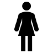 Barème ÉtablissementBarème ÉtablissementBarème ÉtablissementBarème ÉtablissementBarème ÉtablissementBarème ÉtablissementBarème ÉtablissementBarème ÉtablissementBarème ÉtablissementBarème ÉtablissementBarème ÉtablissementBarème ÉtablissementSeuil Seuil Barème ÉtablissementBarème ÉtablissementBarème ÉtablissementBarème ÉtablissementBarème ÉtablissementBarème ÉtablissementBarème ÉtablissementBarème ÉtablissementBarème ÉtablissementBarème ÉtablissementBarème ÉtablissementBarème ÉtablissementLa performance maximale/600.250.50.7511.251.51.7522.252.52.7533.253.253.53.7544.254.54.7555.255.55.756La performance maximale/6Garçons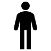 Barème ÉtablissementBarème ÉtablissementBarème ÉtablissementBarème ÉtablissementBarème ÉtablissementBarème ÉtablissementBarème ÉtablissementBarème ÉtablissementBarème ÉtablissementBarème ÉtablissementBarème ÉtablissementBarème ÉtablissementSeuil Seuil Barème ÉtablissementBarème ÉtablissementBarème ÉtablissementBarème ÉtablissementBarème ÉtablissementBarème ÉtablissementBarème ÉtablissementBarème ÉtablissementBarème ÉtablissementBarème ÉtablissementBarème ÉtablissementBarème ÉtablissementAFL1 /12AFL1 /12L’efficacité technique (Traduite par des indicateurs chiffrés) /6 L’efficacité technique (Traduite par des indicateurs chiffrés) /6 Le manque de vitesse nuit à la coordination des actions propulsivesL’élève crée peu de vitesse et la conserve mal /transmet peu ou pasLes actions propulsives sont juxtaposées, non coordonnées et ralentissentLe manque de vitesse nuit à la coordination des actions propulsivesL’élève crée peu de vitesse et la conserve mal /transmet peu ou pasLes actions propulsives sont juxtaposées, non coordonnées et ralentissentLe manque de vitesse nuit à la coordination des actions propulsivesL’élève crée peu de vitesse et la conserve mal /transmet peu ou pasLes actions propulsives sont juxtaposées, non coordonnées et ralentissentLe manque de vitesse nuit à la coordination des actions propulsivesL’élève crée peu de vitesse et la conserve mal /transmet peu ou pasLes actions propulsives sont juxtaposées, non coordonnées et ralentissentLe manque de vitesse nuit à la coordination des actions propulsivesL’élève crée peu de vitesse et la conserve mal /transmet peu ou pasLes actions propulsives sont juxtaposées, non coordonnées et ralentissentLe manque de vitesse nuit à la coordination des actions propulsivesL’élève crée peu de vitesse et la conserve mal /transmet peu ou pasLes actions propulsives sont juxtaposées, non coordonnées et ralentissentLa vitesse nuit à la continuité des actions propulsivesL’élève crée de la vitesse mais la conserve/transmet peuLes actions propulsives sont étriquées et incomplètesLa vitesse nuit à la continuité des actions propulsivesL’élève crée de la vitesse mais la conserve/transmet peuLes actions propulsives sont étriquées et incomplètesLa vitesse nuit à la continuité des actions propulsivesL’élève crée de la vitesse mais la conserve/transmet peuLes actions propulsives sont étriquées et incomplètesLa vitesse nuit à la continuité des actions propulsivesL’élève crée de la vitesse mais la conserve/transmet peuLes actions propulsives sont étriquées et incomplètesLa vitesse nuit à la continuité des actions propulsivesL’élève crée de la vitesse mais la conserve/transmet peuLes actions propulsives sont étriquées et incomplètesLa vitesse nuit à la continuité des actions propulsivesL’élève crée de la vitesse mais la conserve/transmet peuLes actions propulsives sont étriquées et incomplètesLa vitesse utile contrôlée sert la coordination des Actions PropulsivesL’élève crée sa vitesse utile et la conserve/transmetLes actions propulsives sont coordonnées et continuesLa vitesse utile contrôlée sert la coordination des Actions PropulsivesL’élève crée sa vitesse utile et la conserve/transmetLes actions propulsives sont coordonnées et continuesLa vitesse utile contrôlée sert la coordination des Actions PropulsivesL’élève crée sa vitesse utile et la conserve/transmetLes actions propulsives sont coordonnées et continuesLa vitesse utile contrôlée sert la coordination des Actions PropulsivesL’élève crée sa vitesse utile et la conserve/transmetLes actions propulsives sont coordonnées et continuesLa vitesse utile contrôlée sert la coordination des Actions PropulsivesL’élève crée sa vitesse utile et la conserve/transmetLes actions propulsives sont coordonnées et continuesLa vitesse utile contrôlée sert la coordination des Actions PropulsivesL’élève crée sa vitesse utile et la conserve/transmetLes actions propulsives sont coordonnées et continuesLa vitesse utile contrôlée sert la coordination des Actions PropulsivesL’élève crée sa vitesse utile et la conserve/transmetLes actions propulsives sont coordonnées et continuesLa vitesse maximale utile sert la continuité des actions propulsivesL’élève crée, conserve/transmet sa  vitesse maximale utileLes actions propulsives sont coordonnées, complètes et orientéesLa vitesse maximale utile sert la continuité des actions propulsivesL’élève crée, conserve/transmet sa  vitesse maximale utileLes actions propulsives sont coordonnées, complètes et orientéesLa vitesse maximale utile sert la continuité des actions propulsivesL’élève crée, conserve/transmet sa  vitesse maximale utileLes actions propulsives sont coordonnées, complètes et orientéesLa vitesse maximale utile sert la continuité des actions propulsivesL’élève crée, conserve/transmet sa  vitesse maximale utileLes actions propulsives sont coordonnées, complètes et orientéesLa vitesse maximale utile sert la continuité des actions propulsivesL’élève crée, conserve/transmet sa  vitesse maximale utileLes actions propulsives sont coordonnées, complètes et orientéesLa vitesse maximale utile sert la continuité des actions propulsivesL’élève crée, conserve/transmet sa  vitesse maximale utileLes actions propulsives sont coordonnées, complètes et orientéesLa vitesse maximale utile sert la continuité des actions propulsivesL’élève crée, conserve/transmet sa  vitesse maximale utileLes actions propulsives sont coordonnées, complètes et orientéesL’efficacité technique (Traduite par des indicateurs chiffrés) /6 L’efficacité technique (Traduite par des indicateurs chiffrés) /6 01.251.52.7534.254.56Degré 1Degré 2Degré 3Degré 4Entraînement inadapté :Performances stables sur 1/4 des tentativesChoix, analyses et régulations inexistantsPréparation et récupération aléatoiresÉlève isoléEntraînement partiellement adapté :Performances stables sur 1/3 des tentativesChoix, analyses et régulations à l’aide de repères externes simplesPréparation et récupération stéréotypéesÉlève suiveurEntraînement adapté :Performances stables sur 2/3 des tentativesChoix, analyses et régulations en adéquation avec ses ressourcesPréparation et récupération adaptées à l’effortÉlève acteur	Entraînement optimisé :Performances stables sur 3/4 des tentativesChoix, analyses et régulations ciblées pour soi et pour les autres Préparation et récupération adaptées à l’effort et à soiÉlève moteur/leaderDegré 1Degré 2Degré 3Degré 4Engagement subi :Connaît partiellement le règlement et l’applique malLes informations sont prélevées et transmises de façon aléatoireEngagement aléatoire :Connaît le règlement et l’applique mais ne le fait pas respecterLes informations sont prélevées mais partiellement transmisesEngagement fonctionnel :Connaît le règlement, l’applique et le fait respecter dans son rôleLes informations sont prélevées et transmisesEngagement solidaire :Connaît le règlement, l’applique, le fait respecter et aide les autres à jouer leurs rôlesAide les autres à prélever et transmettre des informations ciblées Seuil de performance national médian : Passage du degré 2 au degré 3  Seuil de performance national médian : Passage du degré 2 au degré 3  Seuil de performance national médian : Passage du degré 2 au degré 3  Garçons VitesseFilles Vitesse FamillesExemples d’épreuvesPerf Perf 500m1’5216,072’2012,861/2 fond 750m2’5515,433’4012,271/2 fond 800m3’0815,323’5612,201/2 fond 1000m4’0015,004’5912,041/2 fond 1200m4’5514,646’0411,871/2 fond 1500m6’2514,037’5011,491/2 fond 1’30425m17,00325m13,001/2 fond 3’770m15,40630m12,601/2 fond 4’301100m14,67915m12,20Haies longues/basses200m haies Garçons : 76cm et filles 65cm35’’442’’5Haies courtes/hautes50m haies Garçons : 84 cm et filles 76cm9’’811’’1Sprint long 200m29’’235’’Sprint court 50m  7’’48’’5Relais court4x50m 29’’234’’7LancersDisque Garçons 1,5kg et filles 1kg18,5m12,5mLancersJavelotGarçons 700g et filles 500g20,45m13mLancersPoids Garçons 5kg et filles 3kg7,1m6mSautsHauteur 1,39m1,14mSautsPerche2,10m1,60mSautsMulti-bondPenta-bond12,5m10,1mSautsMulti-bondTriple saut9,4m7,6mSautsLongueur 3,9m2,9mNatation de vitesse 50m crawl 40''53''Natation de vitesse 50m multi-nages ou autres nages46''57''5